7000 Central Ave NE 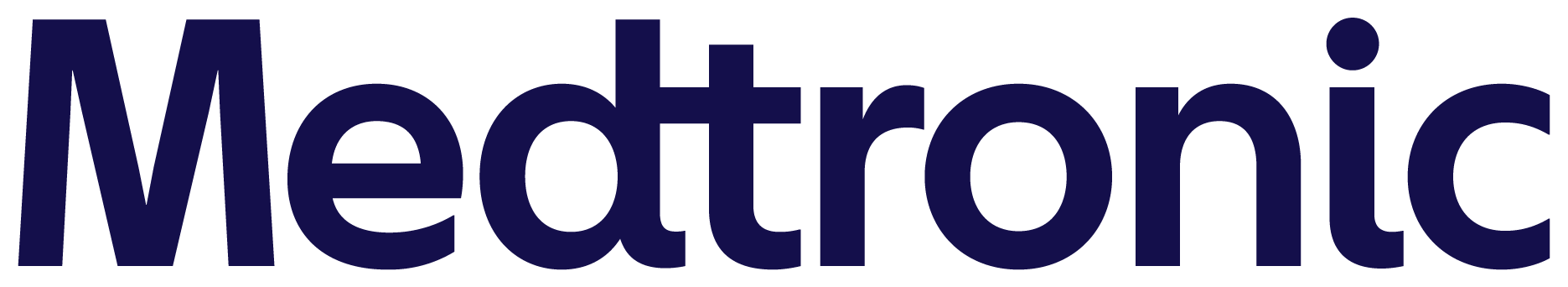 Minneapolis, MN 55432www.medtronic.comFormulário de Confirmação do MédicoURGENTE: CORREÇÃO DE DISPOSITIVO MÉDICOSynchroMed™ II, Modelo 8637Diretrizes de RM para o Sistema de Infusão SynchroMed Novembro de 2023 ID do Médico:Nome do Médico:Nome da Conta:EndereçoCidade, Estado, Código PostalSomente para o preenchimento dos Clientes da Medtronic - Preencha todos os campos abaixo e devolva imediatamente Ao assinar este formulário, eu confirmo que li a Carta de Notificação de Correção de Dispositivo Médico Urgente, datada de novembro de 2023, enviada pela Medtronic e relacionada às Diretrizes de RM para o Sistema de Infusão SynchroMed, e tomei a medida apropriada.Preencha e assine o formulário conforme indicado abaixo e envie-o por e-mail para rs.fcaneurolatamssc@medtronic.com. Caso tenha dúvidas, entre em contato com seu Representante Local Medtronic.Caso você não esteja mais implantando e/ou tratando os pacientes com os produtos SynchroMed II (Modelo 8637), e/ou recebeu este formulário indevidamente, forneça uma explicação detalhada no espaço abaixo para que os registros da Medtronic sejam atualizados de forma correspondente.Nome do Médico: 		Data: 	(Nome, Sobrenome)Cargo do Médico: 	Assinatura do Médico: 	Telefone: 	E-mail: 	Comentários: 	Nota: Os lembretes deste alerta podem continuar a ser enviados até que uma resposta seja recebida. Caso haja algum campo no formulário que você desconheça ou sobre o qual você não possua informações, escreva N/A ou cancele o espaço com uma linha. Os campos de nome, assinatura, data e país sempre devem ser preenchidos. Observe que os formulários com espaços em branco não são aceitos como válidos.